Secondary	Glazing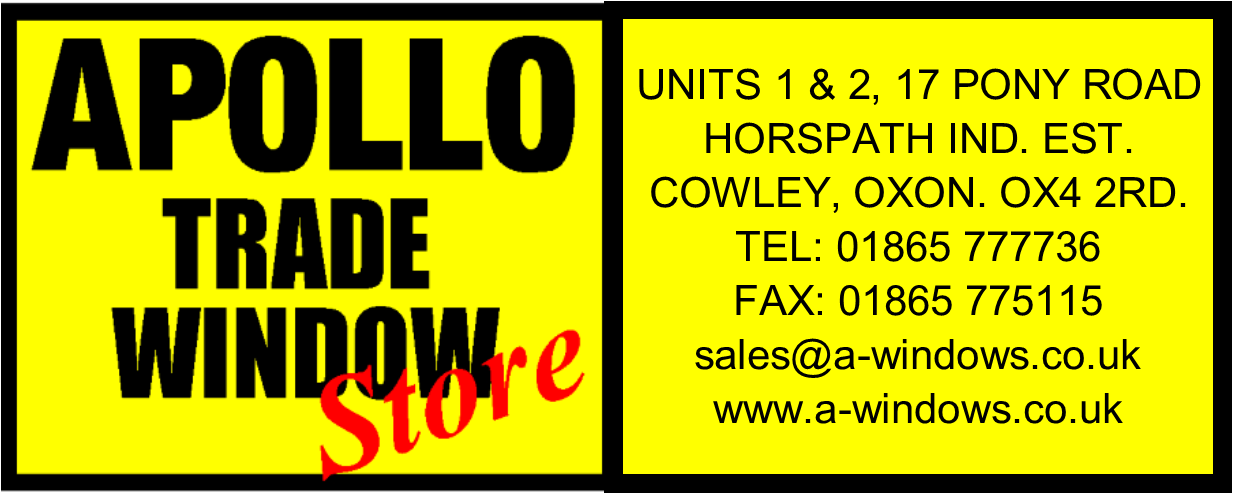 Quotation	Enquiry	FormPlease	fill	in	your	name	and	contact	details	belowCompanyFromDateReferenceWindow	Type	-	(viewed	from	INSIDE)Window	Type	-	(viewed	from	INSIDE)Window	Type	-	(viewed	from	INSIDE)Window	Type	-	(viewed	from	INSIDE)Window	Type	-	(viewed	from	INSIDE)Window	Type	-	(viewed	from	INSIDE)Window	Type	-	(viewed	from	INSIDE)Window	Type	-	(viewed	from	INSIDE)Window	Type	-	(viewed	from	INSIDE)Window	Type	-	(viewed	from	INSIDE)Window	Type	-	(viewed	from	INSIDE)	HUL	HUR	*HUT	HHU	DHHU	HHUL	HHUR	*HHUT	T&T*Bottom	hinge	is	also	available	HUL	HUR	*HUT	HHU	DHHU	HHUL	HHUR	*HHUT	T&T*Bottom	hinge	is	also	available	HUL	HUR	*HUT	HHU	DHHU	HHUL	HHUR	*HHUT	T&T*Bottom	hinge	is	also	available	HUL	HUR	*HUT	HHU	DHHU	HHUL	HHUR	*HHUT	T&T*Bottom	hinge	is	also	available	HUL	HUR	*HUT	HHU	DHHU	HHUL	HHUR	*HHUT	T&T*Bottom	hinge	is	also	available	HUL	HUR	*HUT	HHU	DHHU	HHUL	HHUR	*HHUT	T&T*Bottom	hinge	is	also	available	HUL	HUR	*HUT	HHU	DHHU	HHUL	HHUR	*HHUT	T&T*Bottom	hinge	is	also	available	HUL	HUR	*HUT	HHU	DHHU	HHUL	HHUR	*HHUT	T&T*Bottom	hinge	is	also	available	HUL	HUR	*HUT	HHU	DHHU	HHUL	HHUR	*HHUT	T&T*Bottom	hinge	is	also	available	HUL	HUR	*HUT	HHU	DHHU	HHUL	HHUR	*HHUT	T&T*Bottom	hinge	is	also	available	HUL	HUR	*HUT	HHU	DHHU	HHUL	HHUR	*HHUT	T&T*Bottom	hinge	is	also	availableOptionsStandard	WhiteStandard	WhiteCream	SatinCream	SatinMagnolia	SatinMagnolia	SatinBracket	SizeBracket	SizeKey	LockingKey	LockingOptionsVan	Dyke	BrownVan	Dyke	BrownGrey	SatinGrey	SatinOff	White	SatinOff	White	SatinStd.	SBN	PVC	TrimsStd.	SBN	PVC	TrimsOptionsBlack	SatinBlack	SatinIvory	SatinIvory	SatinSpecial	RALSpecial	RALSBN	Timber	TrimsSBN	Timber	TrimsWindow	Type(inc.	thickness)WidthHeightFace	or RevealSplitsHandGass	TypeGass	TypeQtySpecial	Requirements(e.g.	Arched/Bevelled	frame)Special	Requirements(e.g.	Arched/Bevelled	frame)FAX	OR	EMAIL	YOUR	QUOTATION 01865 775115	or	sales@a-windows.co.ukFAX	OR	EMAIL	YOUR	QUOTATION 01865 775115	or	sales@a-windows.co.ukFAX	OR	EMAIL	YOUR	QUOTATION 01865 775115	or	sales@a-windows.co.ukFAX	OR	EMAIL	YOUR	QUOTATION 01865 775115	or	sales@a-windows.co.ukFAX	OR	EMAIL	YOUR	QUOTATION 01865 775115	or	sales@a-windows.co.ukPagePageofContact	NamePhone/FaxEmail	Address